Resolution of Professional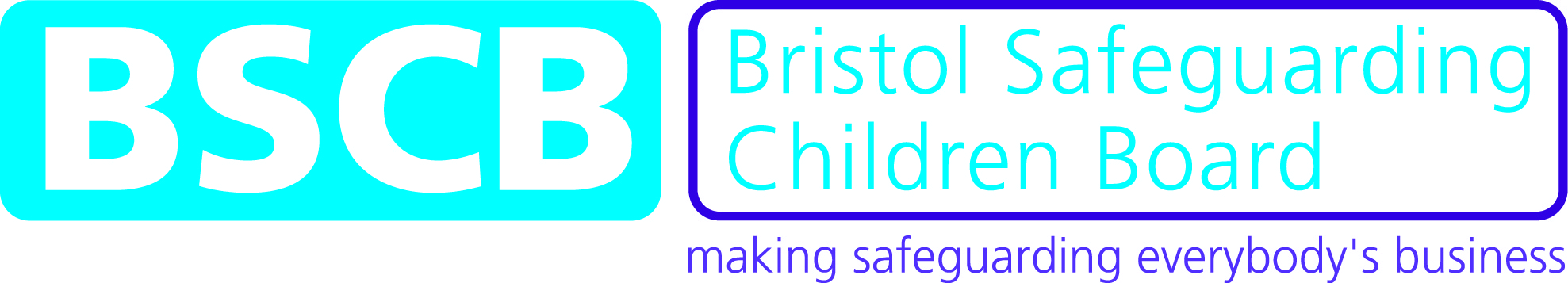 Disagreements in work relatingto the safety of childrenA tool to record decisions and to monitor the effectiveness of the professional differences policy(Please use in conjunction with the BSCB and SW procedure ‘resolving professional differences procedure’ - http://www.swcpp.org.uk/swcpp/swcpp_procedures.htm)Experience and outcomes of serious case reviews tells us how devastating professional disagreements can be to children. When concerns are raised but not addressed or when services are requested but not provided. Without an effective means to address concerns issues escalate, relationships between partner agencies deteriorate, problems drag on for weeks, months and years and, in the worse cases, children do not receive adequate services and are left exposed to harm.This tool is a means to enable your service to record the agreed outcome of the use of the professional differences policy, and to aid BSCB to monitor its use.This form to be used at stage three and at each subsequent stage of the professional’s disagreements policy.Action Note:Copy of this form to be held on child/family file in all agencies involved in resolution of professional difference, if escalating to next stage use as basis of report to manager at next stage, send copy to your approved resolution audit manager or the LSCB for monitoring purposes.Child/Family name:Summary of reason for dispute – include views of all agencies concerned.Agreed outcomes or actions if satisfactorily resolved – includes escalation to next stage if unresolvedSignature of challenger managerName:Signature of challenger managerDesignation:Signature of challenger managerAgency:Signature of challenger managerDate:Signature of challenged managerName:Signature of challenged managerDesignation:Signature of challenged managerAgency:Signature of challenged managerDate:Please complete for monitoring purposesStage at which resolution achieved-3	4	5Time taken to reach resolution-(no. of Days)Please note how effective this policy was in resolving the issue and please make suggestions as to how the policy can be improved:Additional Notes:Additional Notes:Additional Notes: